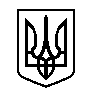 УКРАЇНАМукачівське міське комунальне підприємство«МІЖНАРОДНИЙ  АЕРОПОРТ  МУКАЧЕВО»89600, м. Мукачево, пл.Духновича, 2, р/р 26000301237439 ПІБ МФО 312174 в м. Мукачево ЗКПО 353346725                 ЗВІТпро проведену роботу ММКП «Міжнародний аеропорт                    Мукачево»   з 01.07.2021 р.  по 30.09.2021 р.І. УТРИМАННЯ ОБЄКТІВ ТА ТЕРИТОРІЇ АЕРОПОРТУ.1.  Підведення підсумків несення служби охороною та постановка завдань на наступний місяць керівником підприємства щомісячно.2.  Щоденна перевірка  стану об’єктів, будівель аеропорту черговою зміною охоронців.3.  Постійна візуальна перевірка стану огорожі по периметру аеропорту та при необхідності її ремонт силами охорони.4.  Очистка території від трави та чагарників5.  Виготовлення та установка попереджувальних табличок по визначенню периметра території аеропорту.6.  Спільно з особовим складом військової частини  та охоронців  проведено ямковий ремонт проїзної частини дороги на території аеродрому, засипкою ям гравієм  та очистка узбіччя від чагарників протяжністю 1 км.7.  Відпрацювання щомісячно установчих документів на наступний місяць по охороні об’єктів: видання наказів та графіків чергування. Щорічно оновлення документації охоронців підприємства.8.  Постійна взаємодія з органами державної прикордонної служби по відсліжуванню прольотів над територією аеропорту легкомоторних літальних апаратів.                ІІ. УТРИМАННЯ ПРИМІЩЕНЬ ДЛЯ НЕСЕННЯ СЛУЖБИ
                     ОХОРОНЦЯМИ ТА ПІДГОТОВКА ЇХ ДО ЗИМИ. Косметичний ремонт вартового приміщення охорони. Ремонт даху приміщення охорони підприємства Вирішення питання з керівництвом фірми «Флекс» про підключення електроенергії до приміщення охорони, встановлення прожектора. Ремонт даху на будинку електриків, сараю для зберігання дров. Заготовка дров  для обігріву приміщення охорони чугунною пічкою.Директор ММКП«Міжнародний аеропорт Мукачево»                                           Ф.А. Фелді